在线考试须知一、所需设备及环境要求（一）考试环境考试须由应聘人员在密闭空间内独立进行，不得选择网吧、餐厅、室外或其他嘈杂的场所，整场考试期间不得有其他人员在场或通过任何方式提供帮助。（二）显示画面应聘人员视频画面应始终显示应聘人员上半身，并显示周围环境；画面应清晰、真实、易于辨认，不得使用美颜、滤镜等功能；不得佩戴耳机、墨镜、帽子、头饰、口罩等，不得用头发遮挡面部及双耳；考试期间保持坐姿端正，未经监考人员许可不得离开座位。（三）设备配置基础要求1.电子设备：电脑1台，需具备连接互联网、摄像、录音、外放功能（电脑集成或外接设备均可，其中外放须使用音箱、不得使用耳机）。手机或平板1部，需具备连接互联网、摄像功能。2.房间及桌椅：要求密闭、安静、整洁、光线良好，室内空间不宜过大。可视范围内的桌面上清洁、无杂物（遮挡物），除纸质词典外无任何纸质材料。座椅高度适宜、无靠背。（四）网络要求应聘人员须确保自身网络的稳定性，建议至少准备2种以上网络环境，如：有线网络（建议优先选择）、Wi-Fi、4G或5G，同时避免多人共用同一网络。考试过程中，务必保证电脑及手机电量充足、运行良好；网络连接正常。二、操作要求在线笔试必须使用电脑最新版Chrome浏览器电脑登录，笔试时启用电脑摄像头监控、屏幕监控、手机/平板二视角监控。电脑操作要求：电脑必须摆放于考生正面，正面免冠面对摄像头；视频角度必须完整拍摄到考生胸部以上直至头顶位置；能够接收语音信息。笔试开始前，应聘人员须将身份证放于摄像头前约15厘米处，由工作人员核实身份。手机/平板摆放要求：将手机或平板固定于侧后方距离1.5米左右的位置，确保摄像头不被遮挡，并且能呈现作答屏幕、桌面及周边情况，请务必提前打开作答链接进行设备调试。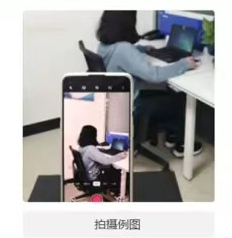 